Acceso (acceso.ku.edu)Unidad 5, VocesGina Sandí Pregunta 1:El ecoturismo. La principal fuente de ingresos en Costa Rica es el ecoturismo. El país hace mucha publicidad en cuanto a turismo. Y realmente es un país muy bello para viajar, ya sea a la playa, a la montaña, a la selva también. Y se pueden practicar muchos deportes de aventura, digamos, como rafting. Se me olviden los nombres. ¿Cómo se llaman? Skydiving, y ese tipo de actividades. Ahora que yo viajaré a Costa Rica en diciembre para las vacaciones, iré a la playa, posiblemente al Pacífico Sur de Costa Rica, que es una de las zonas que está menos desarrolladas. Y esto significa que el turismo es mucho más local. Entonces, no hay hoteles grandes como Marriott y ese tipo de cosas, sino que son más hoteles pequeños que los dueños son personas que viven en la comunidad, que son personas locales, de allí. Y ese tipo de turismo me es más atractivo a mí. Lo disfruto más. Pregunta 2:Costa Rica es un país con un gobierno social-demócrata, lo cual significa que a pesar de que el modelo económico que rige el país, es un modelo neoliberal, el estado todavía guarda, partes del estado todavía son sociales, socialistas. Entonces, por ejemplo, el seguro social, que es el healthcare, es manejado por el estado, y por lo tanto, todos los ciudadanos tienen acceso a sistemas de salud. Y lo mismo ocurre con la educación. La educación es gratuita y es manejada por el estado, lo cual tiene sus problemas también. No quiero realmente decir que es el mejor modelo, pero, por lo menos permite que todas las personas tengan igual acceso, tanto a la educación como a los sistemas de salud. Otras áreas ya se encuentran un poco privatizadas. Por ejemplo, lo que tiene que ver con telecomunicaciones, electricidad, agua, y ese tipo de áreas. Son manejados por el estado pero son semi-privadas en este momento. Entonces, sin duda alguna el país se encuentra atravesando un proceso de cambio en el que, muy posiblemente, termine con un modelo de privatización de estos servicios. Pero, hay un gran porcentaje de la población que todavía quiere mantener el estado social-demócrata y que lucha por que eso no cambie.Pregunta 3:Es un país mayoritariamente católico, como la mayoría en la zona latinoamericana. El gobierno todavía tiene nexos con la religión católica. Entonces, muchas de las decisiones del país se toman en consultoría con la iglesia católica, lamentablemente. Pero aparte de eso hay una diversidad religiosa bastante amplia. O sea, creo que hay muchísimas iglesias cristianas. Hay, también, judíos. Hay diversidad religiosa. Sin embargo, el estado y la mayoría de la población siguen uniéndose a la iglesia católica.Pregunta 4:Yo creo que es incorrecto decir que hay pocos indígenas en Costa Rica. Al igual que en el resto de Centro América Costa Rica tiene su población indígena. Lo que pasa es que también, históricamente, Costa Rica es una región en donde no habitaban muchísimos indígenas. Ya durante la colonia habían muy pocos asentamientos indígenas. Y quizás eso haya marcado un poco el que no sea tan ampliamente encontrado como en otros países de Centro América. Pero, Costa Rica es un país muy diverso, no solamente por la población indígena, sino también por la población afro-descendiente que ocupa mayoritariamente la provincia de Limón. Pero que también, obviamente, se encuentra en todo el país. Y, además de eso, Costa Rica, por ser un país que no tiene ejército, y que se encuentra alejado de conflictos armados, siempre ha sido un norte para muchísimas personas que tienen que huir de sus países por motivos políticos, y otro tipo de situaciones. Entonces, hay una gran cantidad de población colombiana, nicaragüense, cubana, chilena, argentina. Hay muchísima diversidad y eso ha hecho que ahora sea muy difícil poder determinar cuál es la raza de Costa Rica. Yo creo que es un país mixto y creo que eso es uno de sus grandes logros, precisamente la diversidad. Pregunta 5:Una persona que yo reconozco, que su trabajo ha sido muy exitoso y que ha fomentado la imagen de Costa Rica a nivel internacional, es el doctor Franklin Chang Díaz. El doctor Franklin Chang trabajó para la NASA durante muchísimos años y realizó varios viajes al espacio. No sabría decir exactamente adónde. Pero fue un científico, es un científico muy exitoso que se acaba de retirar de su posición en la NASA. Y, ahorita, se encuentra en Costa Rica desarrollando proyectos, y creo que está desarrollando una empresa allá, precisamente para estimular que los niños y los jóvenes se involucren más con las ciencias. Y, por ser un país tan pequeño, los costarricenses tienden a pensar que no pueden ser exitosos a nivel mundial porque es un país realmente pequeño, pero que Franklin Chang ha demostrado que sí se puede. Y él, en este momento, está motivando a que otros niños y jóvenes sigan sus pasos. Otra personalidad importante, hay muchísimas personalidades importantes desde luego, pero otra personalidad importante es el expresidente Oscar Árias, del cual yo me reservo algunas opiniones, de repente, pero él fue, recibió el Premio Nobel de la Paz por haber ayudado a solventar el conflicto durante los años ochenta en Centro América. Era una época en la que hubo mucha violencia en la región y él fue una figura clave en ese conflicto y por ello recibió ese premio. Y, creo que al fin y al cabo ha influenciado muchísimo en la manera de pensar de los costarricenses y ha influenciado también la manera en que el mundo ve a Costa Rica.Pregunta 6:Mi área de trabajo, mi área de interés, es el teatro para cambios social. Y con esto quiero decir que me interesa mucho las artes que, más allá de un producto estético y bonito, motivan a la gente a querer ver cambios en la sociedad, a luchar por una sociedad más igualitaria, más equitativa, y con menos violencia. Y, pues yo espero que mi trabajo en KU, me ayude precisamente a poder encontrar alguna posición en una universidad en donde yo pueda fomentar este tipo de trabajo, en donde yo pueda investigar sobre otros artistas que hacen este tipo de trabajo y en donde yo pueda crear y hacer teatro con esta visión. Pregunta 7:Un dato curioso de Costa Rica, que creo que es muy valioso, es que desde 1948 Costa Rica no tiene ejército. Y, por lo tanto, el dinero que fácilmente podría ser invertido en un ejército es invertido en educación y es invertido en otras áreas. Y, creo que eso es muy valioso. Creo que es un dato interesante porque son pocos los países que no tienen ejército. Y esto hace también [que] tiene un impacto en la manera en la que los costarricenses viven su vida. No estamos acostumbrados a las armas. No estamos acostumbrados a ver personas uniformadas y con armas en sus manos. Y a mí me parece que eso es peculiar de los costarricenses, pero que también es hermoso. O sea, me gustaría que más países en el mundo tuvieran ese privilegio. This work is licensed under a 
Creative Commons Attribution-NonCommercial 4.0 International License.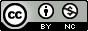 